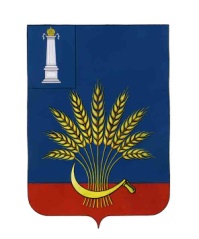 СОВЕТ ДЕПУТАТОВ МУНИЦИПАЛЬНОГО ОБРАЗОВАНИЯ "ЦИЛЬНИНСКИЙ РАЙОН" УЛЬЯНОВСКОЙ ОБЛАСТИ РЕШЕНИЕот «___»_______________ 2014г.       	                                                                       № _______                                                                     Экз. №________с. Б.НагаткиноО внесении изменений в решение Совета депутатовМО «Цильнинский район» «О структуре и предельной штатной численности финансового управления администрации МО «Цильнинский район»В соответствии с ч.8 ст. 37 Федерального закона от 06.10.2003 № 131-ФЗ «Об общих принципах организации местного самоуправления в Российской Федерации», со статьей 25 Устава муниципального образования «Цильнинский район» Ульяновской областиСовет депутатов муниципального образования «Цильнинский район» РЕШИЛ:1. Внести следующие изменения в  решение Совета депутатов МО «Цильнинский район»  от  20 марта 2014 года № 82 «О структуре и предельной штатной численности финансового управления администрации муниципального образования «Цильнинский район» Ульяновской области»:1.1. В приложении к решению Совета депутатов МО «Цильнинский район» в разделе  «Работники, осуществляющие техническое обеспечение, рабочие и младший обслуживающий персонал»:1.1.1. в графе 3 строки 3 цифру «5» заменить цифрой «4»;1.1.2. в графе 2 строки 4 цифру «2» заменить цифрой «1»;1.2.3. добавить строки 6, 7 следующего содержания:«».          2. Настоящее решение подлежит официальному опубликованию в районной газете «Цильнинские Новости» и распространяется на правоотношения возникшие с 01 сентября 2014 года.6Ведущий экономист17Бухгалтер1Глава МО «Цильнинский район»_____________ Х.В.Рамазанов Председатель Совета депутатов МО «Цильнинский район»_____________ И.М. Фролова